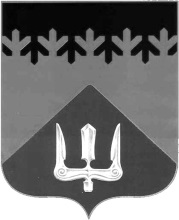 СОВЕТ ДЕПУТАТОВВОЛХОВСКОГО МУНИЦИПАЛЬНОГО РАЙОНАЛЕНИНГРАДСКОЙ ОБЛАСТИРЕШЕНИЕот   01  декабря  2017  года                                                                                    №  92 На  основании пункта 3 статьи 41 Федерального закона от 06.10.2003 года           № 131-ФЗ «Об общих принципах организации местного самоуправления в  Российской Федерации», руководствуясь решением Совета депутатов Волховского муниципального района  от 15.11.2017 года № 81 «Об утверждении структуры администрации Волховского муниципального района», пунктом 10 части 2 статьи 21 Устава Волховского муниципального района Ленинградской области, Совет депутатов Волховского муниципального района Ленинградской областирешил:1. Внести изменения в Приложение № 1 «Положение о Комитете социальной защиты населения администрации Волховского муниципального района Ленинградской области (новая редакция)», утвержденное решением Совета депутатов Волховского муниципального района от 28.11.2011 года  № 53 «Об утверждении Положения о Комитете социальной защиты населения администрации Волховского муниципального района Ленинградской области в новой редакции» (с изменениями, внесенными решениями Совета депутатов Волховского муниципального района от 16.04.2015 года № 30, от 02.07.2015 года № 48, от 18.02.2016 г. № 9), согласно Приложению к настоящему решению.2. Председателю Комитета социальной защиты населения администрации Волховского муниципального района Ленинградской области Величко О.Н. направить в регистрирующий орган документы, необходимые для государственной регистрации изменений, вносимых в учредительные документы юридического лица.3. Настоящее решение вступает в силу с 01 января 2018 года и подлежит официальному опубликованию в газете «Волховские огни».4. Контроль за исполнением настоящего решения возложить на постоянную депутатскую комиссию по социальным вопросам.ГлаваВолховского муниципального районаЛенинградской области                                                                                   Иванов В.Д.Утвержденок решению  Совета депутатовВолховского муниципального районаот 01 декабря 2017 года  № 92ПриложениеИзменения в Положение о Комитете социальной защиты населения администрации Волховского муниципального районаЛенинградской области1. В части 1.1. статьи 1 «Общие положения»  слова «, опеки и попечительства, социальной поддержке детей – сирот и детей, оставшихся без попечения родителей, и лиц из числа детей – сирот и детей, оставшихся без попечения родителей,» исключить.2. В статье 2 «Задачи комитета»:2.1. часть 2.2. исключить.2.2. в части 2.8. слова «, опеки и попечительства, социальной поддержке детей – сирот и детей, оставшихся без попечения родителей, и лиц из числа детей – сирот и детей, оставшихся без попечения родителей,» исключить.3. В пункте 3.1.2. части 3.1. статьи 3 «Права комитета» слова «, по вопросам опеки и попечительства» исключить.Статью 4 «Полномочия Комитета» изложить в следующей редакции:«Статья 4. Полномочия КомитетаВ пределах своих полномочий Комитет осуществляет на территории Волховского муниципального района следующие отдельные государственные полномочия в сфере социальной защиты населения:1) назначение ежемесячных денежных выплат ветеранам труда, жертвам политических репрессий, труженикам тыла;2) назначение ежемесячной компенсации на полноценное питание беременным женщинам, кормящим матерям, а также детям в возрасте до трех лет; единовременного пособия при рождении ребенка на приобретение товаров детского ассортимента и продуктов детского питания; ежемесячного пособия на приобретение товаров детского ассортимента и продуктов детского питания;3) назначение государственной социальной помощи;4) назначение единовременной выплаты к юбилейной совместной жизни супружеским парам;5) определение права на льготный и бесплатный проезд на автомобильном транспорте на смежных межрегиональных, межмуниципальных и муниципальных маршрутах  регулярных перевозок по регулируемым тарифам на основании единого  социального проездного билета отдельных категорий граждан, право которых определено областным законом «Социальный кодекс Ленинградской области»;6) определение права на льготный проезд на железнодорожном транспорте пригородного сообщения граждан, получающих ежемесячную денежную выплату из  областного бюджета Ленинградской области, пенсионеров, получающих пенсию в соответствии с федеральным законодательством (за исключением лиц, получающих ежемесячные денежные выплаты, предусмотренные законодательством Российской Федерации), право которых определено областным законом «Социальный кодекс Ленинградской области»;7) назначение ежемесячной денежной компенсации части расходов на оплату жилого помещения и коммунальных услуг ветеранам труда,  ежемесячной денежной компенсации  части расходов  на оплату жилого помещения  и коммунальных услуг жертвам политических репрессий; ежемесячной денежной компенсации  части расходов на оплату жилого помещения и коммунальных услуг  и ежемесячной денежной компенсации расходов на оплату жилого помещения,  отопления и освещения специалистам, проживающим и работающим в сельской местности и поселках городского типа Ленинградской области, а также лицам, вышедшим на пенсию с должностей специалистов;8) назначение ежемесячной денежной компенсации части расходов на оплату жилого помещения и коммунальных услуги и денежной выплаты на приобретение комплекта детской (подростковой) одежды для посещения школьных занятий и школьных письменных принадлежностей многодетным семьям и многодетным приемным семьям;9) назначение денежных компенсаций части расходов по оплате жилого помещения и коммунальных услуг, оказываемых в соответствии  с федеральным законодательством гражданам, подвергшимся радиационному воздействию  вследствие    катастрофы на Чернобыльской АЭС, аварии на производственном объединении «Маяк», ядерных испытаний на Семипалатинском полигоне, и гражданам из подразделений особого риска, а также отдельным категориям граждан из числа ветеранов и инвалидов, проживающих в Ленинградской области;10) назначение инвалидам (в том числе детям-инвалидам), имеющим транспортные средства в соответствии с медицинскими показаниями, или их законным представителям компенсации в размере 50 процентов уплаченной  им страховой премии по договору обязательного страхования гражданской ответственности владельцев транспортны средств;11) возмещение затрат организациям, предоставляющим меры социальной поддержки Героям Советского Союза, Героям Российской Федерации и полным кавалерам ордена  Славы, Героям Социалистического труда и полным кавалерам ордена Трудовой Славы;12) назначение социального пособия и возмещение стоимости услуг специализированной службе по вопросам похоронного дела на погребение умерши граждан отдельных категорий, право которых определено областным законом «Социальный кодекс Ленинградской области»;13)  осуществление приема, учета и регистрации документов, необходимых для присвоения звания «Ветеран  труда», проверка содержащихся в них сведений на предмет их полноты и достоверности в соответствии с административным регламентом; выдача удостоверения «Ветеран труда» на бланке единого образца;14) организация социального обслуживания граждан (кроме социального обслуживания, предоставляемого в стационарной форме с постоянным проживанием); назначение выплаты поставщику (поставщикам) социальных услуг компенсации, если гражданин получает социальные услуги (кроме социальных услуг, предоставляемых в стационарной форме социального обслуживания с постоянным проживанием), предусмотренные индивидуальной программой предоставления социальных услуг, у поставщика (поставщиков) социальных услуг, который включен (которые включены) в реестр поставщиков социальных услуг в Ленинградской области, но не участвует в выполнении государственного задания (заказа); принятие решения о признании гражданина нуждающимся в социальном обслуживании (кроме социальных услуг, предоставляемых в стационарной форме социального обслуживания с постоянным проживанием) либо об отказе гражданину в социальном обслуживании; составление индивидуальной программы предоставления социальных услуг (кроме социальных услуг, предоставляемых в стационарной форме социального обслуживания с постоянным проживанием); апробация методик и технологий в сфере социального обслуживания граждан (кроме социального обслуживания, предоставляемого в стационарной форме с постоянным проживанием);15) обеспечение  бесплатного изготовления и ремонта зубных протезов (кроме расходов на оплату стоимости драгоценных металлов и металлокерамики) ветеранам труда,  труженикам тыла, реабилитированным лицам, право которых определено областным законом «Социальный кодекс Ленинградской области»;16) назначение субсидий на оплату жилого помещения и коммунальных услуг;17) назначение ежемесячной денежной выплаты лицам, которым присвоено звание «Ветеран труда Ленинградской области»;18) назначение денежной компенсации расходов на автомобильное топливо, ремонт, техническое обслуживание транспортных средств и запасные части к ним отдельным категориям инвалидов;19) назначение материнского капитала лицам, право которых определено областным законом «Социальный кодекс Ленинградской области» 20) назначение ежемесячной денежной выплаты в случае рождения  третьего ребенка и последующих детей;21) назначение единовременного пособия при рождении ребенка женщинам, уволенным в период беременности, отпуска по беременности и родам, лицам, уволенным в период отпуска по уходу за ребенком в связи с ликвидацией организаций, прекращением физическими лицами деятельности в качестве индивидуальных предпринимателей, прекращением полномочий нотариусами, занимающимися частной практикой, и прекращением статуса адвоката, а также в связи с прекращением деятельности иными физическими лицами, чья профессиональная деятельность в соответствии с федеральными законами подлежит государственной регистрации и(или) лицензированию, лицам, не подлежащим обязательному социальному страхованию на случай временной нетрудоспособности и в связи с материнством, в том числе обучающимся по очной форме обучения в профессиональных образовательных организациях, образовательных организациях высшего образования, образовательных организациях дополнительного профессионального образования и научных организациях (за исключением единовременного пособия при рождении ребенка, предусмотренного абзацем третьим части первой статьи 4 Федерального закона от 19 мая 1995 года N 81-ФЗ «О государственных пособиях гражданам, имеющим детей») (далее – единовременное пособие при рождении ребенка лицам, не подлежащим обязательному социальному страхованию);22) назначение ежемесячного пособия по уходу за ребенком женщинам, уволенным в период беременности, отпуска по беременности и родам, лицам, уволенным в период отпуска по уходу за ребенком в связи с ликвидацией организаций, прекращением физическими лицами деятельности в качестве индивидуальных предпринимателей, прекращением полномочий нотариусами, занимающимися частной практикой, и прекращением статуса адвоката, а также в связи с прекращением деятельности иными физическими лицами, чья профессиональная деятельность в соответствии с федеральными законами подлежит государственной регистрации и(или) лицензированию, лицам, не подлежащим обязательному социальному страхованию на случай временной нетрудоспособности и в связи с материнством, в том числе обучающимся по очной форме обучения в профессиональных образовательных организациях, образовательных организациях высшего образования, образовательных организациях дополнительного профессионального образования и научных организациях (за исключением ежемесячного пособия по уходу за ребенком, предусмотренного абзацем третьим части первой статьи 4 Федерального закона от 19 мая 1995 года N 81-ФЗ «О государственных пособиях гражданам, имеющим детей») (далее – ежемесячное пособие по уходу за ребенком лицам, не подлежащим обязательному социальному страхованию);23) прием документов, необходимых для присвоения звания «Ветеран труда Ленинградской области» и вручение гражданам почетных знаков «Ветеран труда Ленинградской области» и удостоверений к ним;24) организация и осуществление деятельности по реализации отдельных государственных полномочий;25) назначение ежемесячной денежной компенсации расходов на автомобильное топливо отдельным категориям инвалидов;26) назначение ежегодной денежной выплаты лицам, награжденным нагрудным знаком «Почетный донор России»;27)  назначение гражданам компенсаций и других выплат (за исключением компенсаций и других выплат, предоставляемых военнослужащим, сотрудникам органов внутренних дел, учреждений и органов уголовно-исполнительной системы, федеральной противопожарной службы Государственной противопожарной службы, таможенных органов Российской Федерации, пенсионерам из числа этих лиц, в том числе работающим (независимо от места работы), гражданскому персоналу указанных федеральных органов исполнительной власти, а также пенсионерам из числа лиц, уволенных из федеральных органов налоговой полиции, органов по контролю за оборотом наркотических средств и психотропных веществ, в том числе работающим (независимо от места работы), предусмотренных пунктами 4 и 5 (в части дополнительного оплачиваемого отпуска), 12 (в части ежемесячной денежной компенсации на питание ребенка) и 13 части первой и частью четвертой (в части пособия на погребение) статьи 14, пунктами 3 и 4 части первой статьи 15, пунктами 3 (в части среднего заработка), 5, 6 и 13 статьи 17, пунктами 5 и 7 (за исключением ежемесячного пособия по уходу за ребенком в двойном размере, выплачиваемого гражданам, подлежащим обязательному социальному страхованию на случай временной нетрудоспособности и в связи с материнством, в части, приходящейся на выплату данного пособия до достижения ребенком возраста полутора лет), пунктом 10 части первой статьи 18, пунктами 1 и 2, абзацем вторым пункта 3, пунктами 4, 6 и 7 части второй статьи 19, пунктом 3 части первой статьи 25, частями первой, второй и четвертой статьи 39, статьями 40 и 41 Закона Российской Федерации от 15 мая 1991 года № 1244-I «О социальной защите граждан, подвергшихся воздействию радиации вследствие катастрофы на Чернобыльской АЭС»;  назначение гражданам ежемесячных денежных компенсаций, предусмотренных статьями 8 и 9 Федерального закона от 26 ноября 1998 года № 175-ФЗ «О социальной защите граждан Российской Федерации, подвергшихся воздействию радиации вследствие аварии в 1957 году на производственном объединении «Маяк» и сбросов радиоактивных отходов в реку Теча» (за исключением ежемесячной денежной компенсации, предоставляемой военнослужащим, сотрудникам органов внутренних дел, учреждений и органов уголовно-исполнительной системы, федеральной противопожарной службы Государственной противопожарной службы, таможенных органов Российской Федерации, пенсионерам из числа этих лиц, в том числе работающим (независимо от места работы), гражданскому персоналу указанных федеральных органов исполнительной власти, а также пенсионерам из числа лиц, уволенных из федеральных органов налоговой полиции, органов по контролю за оборотом наркотических средств и психотропных веществ, в том числе работающим (независимо от места работы); назначение гражданам компенсаций и других выплат, предусмотренных пунктами 6, 8 и 15 (в части дополнительного оплачиваемого отпуска) части первой статьи 2 Федерального закона от 10 января 2002 года № 2-ФЗ «О социальных гарантиях гражданам, подвергшимся радиационному воздействию вследствие ядерных испытаний на Семипалатинском полигоне» (за исключением предоставления компенсаций и других выплат военнослужащим, сотрудникам органов внутренних дел, учреждений и органов уголовно-исполнительной системы, федеральной противопожарной службы Государственной противопожарной службы, таможенных органов Российской Федерации, пенсионерам из числа этих лиц, в том числе работающим (независимо от места работы), гражданскому персоналу указанных федеральных органов исполнительной власти, а также пенсионерам из числа лиц, уволенных из федеральных органов налоговой полиции, органов по контролю за оборотом наркотических средств и психотропных веществ, в том числе работающим (независимо от места работы);28) назначение ежемесячной денежной выплаты гражданам, родившимся в период с 3 сентября 1927 года по 2 сентября 1945 года, право которых определено областным законом «Социальный кодекс Ленинградской области»;29) назначение ежемесячной денежной компенсации расходов и ежемесячной денежной выплаты на уплату взноса на капитальный ремонт;30) назначение единовременной  социальной выплаты на частичное возмещение расходов по газификации жилы помещений лицам, право которых определено областным законом «Социальный кодекс Ленинградской области».Комитет осуществляет иные полномочия, отнесенные законодательством Российской Федерации и Ленинградской области, правовыми актами органов местного самоуправления Волховского муниципального района к компетенции Комитета.».	5. В статье 5 «Функции  Комитета»:5.1. части 5.15., 5.16., 5.17., 5.18., 5.19, 5.20., 5.21., 5.22., 5.27 признать утратившими силу;5.2. в части 5.28 слова «, по вопросам опеки и попечительства» исключить;	6. Часть 8.1. статьи 8 изложить в следующей редакции:«8.1. Финансирование деятельности Комитета осуществляется за счет ассигнований, предусмотренных в законе Ленинградской области об областном бюджете на очередной финансовый год, и направляемых  в форме субвенций администрации на осуществление отдельных государственных полномочий в сфере социальной защиты населения на территории Волховского муниципального района.».О внесении изменений в Положение о Комитете социальной защиты населения администрации Волховского муниципального района Ленинградской области